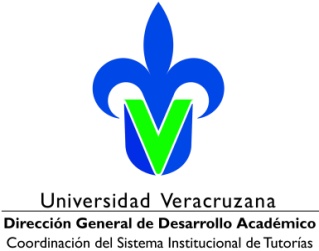 Matrícula: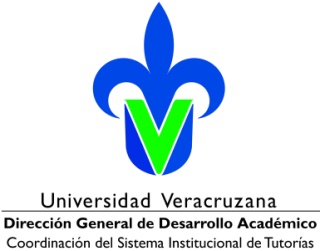 Nombre del Tutorado:Tutor actual:Motivo de  la solicitud:Motivo de  la solicitud:Motivo de  la solicitud:Motivo de  la solicitud:Motivo de  la solicitud:Motivo de  la solicitud:Motivo de  la solicitud:Motivo de  la solicitud:Motivo de  la solicitud:Nuevo tutor asignado:Nuevo tutor asignado:Firma y nombre del coordinador del ST Firma y nombre del coordinador del ST Firma y nombre del coordinador del ST FechaFechaFechaFirma y nombre del tutoradoMatrícula:Nombre del Tutorado:Tutor actual:Motivo de  la solicitud:Motivo de  la solicitud:Motivo de  la solicitud:Motivo de  la solicitud:Motivo de  la solicitud:Motivo de  la solicitud:Motivo de  la solicitud:Motivo de  la solicitud:Motivo de  la solicitud:Nuevo tutor asignado:Nuevo tutor asignado:Firma y nombre del coordinador del ST Firma y nombre del coordinador del ST Firma y nombre del coordinador del ST FechaFechaFechaFirma y nombre del tutorado